Отчет о проведении мониторинга коррупционных рисков в администрации Новолабинского сельского поселения Усть-Лабинского района  за 2016 годВ соответствии с постановлением администрации Новолабинского сельского поселения Усть-Лабинского района от 22 июня 2016 года  № 122 «Об утверждении мониторинга восприятия уровня коррупции и методики мониторинга коррупциогенных рисков в администрации Новолабинского сельского поселения Усть-Лабинского района», в целях определения сфер муниципального управления и перечня муниципальных должностей, в наибольшей степени подверженных риску коррупции, ежегодно проводится мониторинг коррупционных рисков.Мониторинг коррупционных рисков проводится на основании данных, полученных по результатам:1) экспертных заключений, полученных при экспертизе проектов нормативных правовых актов и нормативных правовых актов администрации Новолабинского сельского поселения (далее - администрация) на коррупциогенность. Информацию предоставляет специалист администрации, ответственный за правовое обеспечение деятельности администрации;2) независимой экспертизы нормативных правовых актов администрации, за исключением содержащих сведения, составляющие государственную тайну, или сведения конфиденциального характера, размещенных на официальном сайте администрации. Информацию предоставляет специалист, ответственный за размещение информации на официальном сайте администрации;3) мониторинга восприятия уровня коррупции в администрации Новолабинского сельского поселения;4) общественной экспертизы социальнозначимых решений Новолабинского сельского поселения;5) экспертизы обращений граждан на наличие сведений о фактах коррупции; 6) статистического наблюдения за уровнем регистрируемых коррупционных правонарушений;7) мониторинга уведомлений о фактах обращения в целях склонения муниципального служащего к совершению коррупционных правонарушений;8) мониторинга достоверности и полноты предоставленных сведений о доходах, имуществе и обязательствах имущественного характера муниципальных служащих и граждан, претендующих на замещение должностей муниципальной службы.В ходе анализа вышеуказанных данных было установлено, что жалобы и обращения граждан по телефону «горячей линии» в администрацию Новолабинского сельского поселения Усть-Лабинского района на наличие сведений о фактах коррупции не поступали.Заключения независимой экспертизы проектов нормативных правовых актов администрации Новолабинского сельского поселения на коррупциогенность  не поступали.Проекты нормативных правовых актов также направлялись в органы прокуратуры для проведения антикоррупционной экспертизы.  В 2016 году из прокуратуры поступило 6 заключений (замечаний) на наличие коррупциогенных фактов в проектах. Все коррупциогенные факторы, выявленные при проведении антикоррупционной экспертизы проектов нормативных правовых актов органа местного самоуправления, устранены на стадии доработки проекта нормативного правового акта.Муниципальные нормативные правовые акты, затрагивающие права, свободы и обязанности человека и гражданина, вступают в силу после их официального опубликования (обнародования).В соответствии со ст. 62 Устава Новолабинского сельского поселения муниципальные правовые акты публикуются в печатном средстве массовой информации (районной газете «Сельская новь») либо обнародуются. Экспертиза нормативных правовых актов органа местного самоуправления проводится при мониторинге их применения. Мониторинг применения нормативных правовых актов органа местного самоуправления проводится структурными подразделениями администрации Новолабинского сельского поселения Усть-Лабинского района в соответствии с их компетенцией.Заключения независимой экспертизы нормативных правовых актов администрации Новолабинского сельского поселения на коррупциогенность  не поступали.Общественная экспертиза - независимый от органов государственной власти анализ социально значимых практик с точки зрения их соответствия общественному интересу. Общественная  экспертиза проводится в интересах граждан (структур гражданского общества), при этом последние рассматриваются как выразители интересов множества граждан.Общественная экспертиза социально – значимых решений органа местного самоуправления Полтавское сельское поселение не проводилась.Наиболее актуальными препятствиями для ее проведения являются:1) недостаточно разработанная законодательная база.2) отсутствие у большинства некоммерческих организаций знаний и опыта в области проведения общественной экспертизы.3) недостаток опыта совместной деятельности у некоммерческих организаций и органов местного самоуправления.В целях предотвращения коррупционных рисков при работе с входящей корреспонденцией, поступающей от физических и юридических лиц, в администрации осуществляется контроль за соблюдением федерального законодательства (Федеральные законы от 2 мая 2006 года № 59-ФЗ «О порядке рассмотрения обращений граждан РФ», от 25 декабря 2008 года № 273-ФЗ «О противодействии коррупции»).За 2016 год в администрацию поселения поступило 58 обращений граждан, в том числе 30 письменных.Сведений о коррупционных фактах или иных правонарушениях, совершенных муниципальными служащими, а также информации о фактах коррупции в иных сферах деятельности не поступало.Ежегодно на территории Краснодарского края, совершаются преступления коррупционной направленности. Изучение материалов, размещенных в открытых источниках информации, свидетельствует о последовательной работе по выявлению и пресечению коррупционных правонарушений.Перечень наиболее коррупционно опасных сфер муниципального управления, в наибольшей степени подверженных риску коррупции в 2016 году:1) формирование, утверждение, исполнение местного бюджета и контрольза его исполнением;2) владение, пользование и распоряжение имуществом, находящимся в муниципальной собственности;3) обеспечение размещения заказов на поставки товаров, выполнение работ, оказание услуг для муниципальных нужд, исполнения и контроля за исполнением муниципального заказа;4) предоставление  муниципальных услуг заявителям, а также иные непосредственные контакты с гражданами и организациями;5) подготовка и (или) принятие решений по разработке и утверждению целевых программ и других программ, предусматривающих выделение бюджетных средств;6) подготовка и (или) принятие решений, связанных с назначением на коррупциогенные должности.С учетом указанных наиболее коррупционно опасных сфер муниципального управления, в наибольшей степени подвержены риску коррупции следующие должности муниципальной службы в администрации Новолабинского сельского поселения:1) начальник финансового отдела;2) ведущий специалист общего отдела;Мониторинг уведомлений о фактах обращения в целях склонения муниципального служащего к совершению коррупционных правонарушений осуществляется в соответствии  с Положение о порядке мониторинга восприятия уровня коррупции Уведомления муниципальными служащими администрации Новолабинского сельского поселения о фактах обращения в целях склонения их к совершению коррупционных правонарушений за 2016 год не зарегистрировано.Мониторинг достоверности и полноты предоставленных сведений о доходах, имуществе и обязательствах имущественного характера муниципальных служащих и граждан, претендующих на замещение должностей муниципальной службы.Все муниципальные служащие, претендующие на замещение должностей муниципальной службы, а также замещающие указанные должности, в установленном порядке представляют сведения о своих доходах (расходах), имуществе и обязательствах имущественного характера, супруга (супруги) и несовершеннолетних детей. В сведениях, представленных муниципальными служащими за 2015 год, замечаний не выявлено. В сведениях, предоставленных одним из 12 депутатов Совета Новолабинского сельского поселения Усть-Лабинского района выявлен факт не указания совершенной супругой сделки по продажи жилого дома и земельного участка. На основании представления прокуратуры Усть-Лабинского района, Советом поселения принято решение о сложении полномочий депутата, в связи с утратой доверия.На основании проведенного анализа указанной информации, в целях дальнейшей нейтрализации коррупционных рисков предлагается:1. Довести отчет до сведения всех начальников отделов и ответственных специалистов администрации Новолабинского сельского поселения.2. Начальникам отделов  администрации Новолабинского сельского поселения проводить системную работу по формированию среди муниципальных служащих нетерпимости к проявлению коррупции, а также ненадлежащему служебному поведению.3. Использовать официальный сайт администрации Новолабинского сельского поселения в сети Интернет для информирования общественности о деятельности администрации  Новолабинского сельского поселения.4. Повысить качество издаваемых нормативных правовых актов.5. Проводить правовую экспертизу действующих нормативных правовых актов и проектов на предмет их коррупциогенности;6. Проводить проверку муниципальных служащих на предмет их участия в предпринимательской деятельности, оказания не предусмотренного законодательством содействия физическим и юридическим лицам с использованием служебного положения и иных ограничений, установленных Федеральным законом от 02.03.2007 № 25-ФЗ «О муниципальной службе в Российской Федерации»;7.Обеспечить регулярную  работу комиссии по соблюдению требований к служебному поведению муниципальных служащих и урегулированию конфликтов интересов;8. Осуществлять контроль за исполнением действующего законодательства об использовании муниципального имущества, его реализации.9. Общему отделу администрации Новолабинского сельского поселения в рамках реализации положений антикоррупционного законодательства, выполнения мероприятий  муниципальной программы «Противодействие коррупции в Новолабинском сельском поселении Усть-Лабинского района» муниципальной  провести в 2017 году мониторинг и оценку уровня восприятия коррупции в администрации Новолабинского сельского поселения на основании социологического исследования. Целью исследования является оценка различными социальными слоями населения Новолабинского сельского поселения, уровня коррупции в исполнительном органе муниципальной власти. Полученными данными социологического опроса необходимо  руководствоваться при определении сфер муниципального управления и перечня должностей, в наибольшей степени подверженных риску коррупции.Ведущий специалист общего отдела администрации Новолабинского сельского поселения Усть-Лабинского района						Р.Р. Ковешникова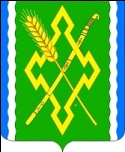 АДМИНИСТРАЦИЯ НОВОЛАБИНСКОГО СЕЛЬСКОГО ПОСЕЛЕНИЯ УСТЬ-ЛАБИНСКОГО РАЙОНАКалинина, ул., д.12, станица Новолабинская,Усть-Лабинский район, Краснодарский край, 352302 е-mail: admnovolaba@mail.ruтел. (8235) 36-1-45 факс 36-1-86ИНН 2356044357 ОГРН 1052331330842ОКПО 53440101от 30.12.2016г.  №       .на №___  от ___________г.Главе Новолабинского сельского поселения Усть-Лабинского района А.Э. Саремату